令和３年４月吉日各　　位　　　　　　　　　　　　　　　　　　　　　　　厚木剣道連盟　会長　小　山　　篤令和３年５月合同稽古・審判法講習会・常任理事会の開催について(通知)標記のことについて、次のとおり行いますので、多数の皆様が参加されますようご案内申し上げます。なお、体育施設の収容人数制限（６０名）の関係から、下記の通り参加者制限を実施させていただきますので、ご了解ください。また、大変恐縮ですが、保護者の方の多目的室への入場はご遠慮願います。１　日時：令和３年５月１６日 (日)２　場所：荻野運動公園体育館　多目的室（常任理事会は会議室）３　予定時間（集合時間　９：２５）　１）審判講習会　　　　　９：３０　～　１０：４０　２）合同稽古会　　　　１０：５０　～　１２：００　３）常任理事会　　　　１２：３０　～４　参加できる者　１）小学生５年生及び６年生　２）県央厚木大会で小学生の元立ちをされる方（５名程度）　　＊１）、２）の方には、審判講習会で基本錬成試合のお手伝いをお願いします。　３）県央厚木大会で専任審判員をお願いする方（各支部２名まで）　４）講習会、合同稽古運営担当者５　稽古担当等　１）稽古担当　常任理事が担当します　２）審判法講習会　講師　福岡、吉野　３）稽古安全担当　常任理事が担当します【注意事項】①参加される皆さんは、全員、別紙「健康チェックリスト」の内容を確認の上、必要事項を記入し当日必ず多目的室入口に設置する剣道連盟受付で提出をお願いします。②各自靴袋をご用意ください。また、使用後の靴袋は各自お持ち帰り願います。③更衣室の同時利用人数が制限されておりますので、自宅で着替えの上参加されますようご協力をお願いいたします。④来場する際は、自家用車の乗り合いをお願いします。また、駐車場以外の所に駐車しないようお願いします。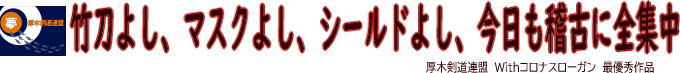 